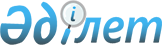 О внесении изменения в раздел I Перечня подкарантинной продукции (подкарантинных грузов, подкарантинных материалов, подкарантинных товаров), подлежащей карантинному фитосанитарному контролю (надзору) на таможенной границе таможенного союза и таможенной территории таможенного союзаРешение Евразийской экономической комиссии от 24 апреля 2014 года № 25

      В соответствии с Договором о Евразийской экономической комиссии от 18 ноября 2011 года и Регламентом работы Евразийской экономической комиссии, утвержденным Решением Высшего Евразийского экономического совета от 18 ноября 2011 г. № 1, и на основании статьи 8 Соглашения о едином таможенно-тарифном регулировании от 25 января 2008 года Совет Евразийской экономической комиссии решил:



      1. В разделе I Перечня подкарантинной продукции (подкарантинных грузов, подкарантинных материалов, подкарантинных товаров), подлежащей карантинному фитосанитарному контролю (надзору) на таможенной границе таможенного союза и таможенной территории таможенного союза, утвержденного Решением Комиссии Таможенного союза от 18 июня 2010 г. № 318, слова «из 2530 90 000 0» заменить словами «из 2530 90 000 9».



      2. Настоящее Решение вступает в силу по истечении 

30 календарных дней с даты его официального опубликования. Члены Совета Евразийской экономической комиссии:
					© 2012. РГП на ПХВ «Институт законодательства и правовой информации Республики Казахстан» Министерства юстиции Республики Казахстан
				От Республики

Беларусь
От Республики

Казахстан
От Российской

Федерации
С. Румас
Б. Сагинтаев
И. Шувалов
